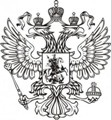 ФЕДЕРАЛЬНАЯ СЛУЖБА ГОСУДАРСТВЕННОЙ СТАТИСТИКИ ‗‗‗‗‗‗‗‗‗‗‗‗‗‗‗‗‗‗‗‗‗‗‗‗‗‗‗‗‗‗‗‗‗‗‗‗‗‗‗‗‗‗‗‗‗‗‗‗‗‗‗‗‗‗‗‗‗‗‗‗‗‗‗‗‗‗‗‗‗‗‗‗‗‗‗‗ТЕРРИТОРИАЛЬНЫЙ ОРГАН ФЕДЕРАЛЬНОЙ СЛУЖБЫГОСУДАРСТВЕННОЙ СТАТИСТИКИ ПО ЧЕЧЕНСКОЙ РЕСПУБЛИКЕ (ЧЕЧЕНСТАТ) 364037, г. Грозный, ул. Киевская, д. 53, тел./факс  8(8712) 21-22-29; 21-22-34http://chechenstat.gks.ru; chechenstat@mail.ru‗‗‗‗‗‗‗‗‗‗‗‗‗‗‗‗‗‗‗‗‗‗‗‗‗‗‗‗‗‗‗‗‗‗‗‗‗‗‗‗‗‗‗‗‗‗‗‗‗‗‗‗‗‗‗‗‗‗‗‗‗‗‗‗‗‗‗‗‗‗‗‗‗‗‗‗‗12 июля 2019                                                                                                                ПРЕСС-РЕЛИЗ  О состоянии животноводства в сельскохозяйственных организацияхЧеченской Республики в январе-июне 2019 года	По состоянию на 1 июля 2019 года в сравнении с аналогичной датой 2018 года в сельскохозяйственных организациях республики численность поголовья крупного рогатого скота увеличилась на 16,9 %, лошадей -            на 22,8 %, птицы - на 11,8 %, а поголовье овец и коз сократилось на 31,3 %. Поголовье скота и птицыв сельскохозяйственных организациях Чеченской Республикина 1 июляголов	В январе-июне 2019 года по сравнению с соответствующим периодом предыдущего года объемы производства скота и птицы на убой (в живом весе)  в  сельскохозяйственных  организациях  республики  возросли                       на 4,9 % и составили 769 тонн.	В январе-июне 2019 года в сельскохозяйственных организациях надоено 12054 тонны молока (108,7 % к соответствующему периоду предыдущего года), надои молока на 1 корову составили 3201 кг, что на                  54 кг меньше прошлогоднего уровня. ‗‗‗‗‗‗‗‗‗‗‗‗‗‗‗‗‗‗‗‗‗‗‗‗‗‗‗‗‗‗‗‗‗‗‗‗‗‗‗‗‗‗‗‗‗‗‗‗‗‗‗‗‗‗‗‗‗‗‗‗‗‗‗‗‗‗‗‗‗‗‗‗‗‗‗‗‗При использовании материалов Территориального органа Федеральной службы государственной статистики по Чеченской Республике в официальных, учебных или научных документах, а также в средствах массовой информации ссылка на источник обязательна!Л.А-С. Магомадова(8712) 21-22-432019гв % к1 июля2018гСправочно:на 1 июля2018г в % к1 июлю 2017гКрупный рогатый скот10761116,9106,9     из него коровы4862102,596,7Овцы и козы1231768,7143,6Лошади377122,8148,3Птица204012111,876,2